Way Over Yonder In The Minor KeyLyrics by Woody Guthrie, Music by Billy Bragg (as recorded by Billy Bragg & Wilco 1998)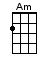 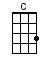 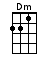 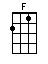 INTRO:  / 1 2 / 1 2 /[C] Lived in a place called Okfus-[F]kee [F]And I [F] had a little girl in a holler [C] tree [C]I [C] lived in a place called Okfus-[F]kee [F]And I [F] had a little girl in a holler [C] tree [C]I [C] said, little girl, it's plain to [F] see [F][F] Ain't nobody that can sing like [C] me[Dm] Ain't nobody that can sing like [Am] me [Am] / [Am] / [Am]She [C] said it’s hard for me to [F] see [F]How [F] one little boy got so ug-[C]ly [C][C] Yes my little girly that might [F] be [F]But there [F] ain't nobody that can sing like [C] me[Dm] Ain't nobody that can sing like [Am] me [Am]CHORUS:[F] Way over yonder in the minor [C] key [C][Dm] Way over yonder in the minor [C] key [C]There [Dm] ain't nobody that can sing like [Am] me [Am] / [Am] / [Am]We [C] walked down by the buckeye [F] creek [F]To [F] see the frog eat the goggle-eyed [C] bee [C]To [C] hear that west wind whistle to the [F] east [F]There [F] ain't nobody that can sing like [C] me[Dm] Ain't nobody that can sing like [Am] me [Am] / [Am] / [Am] /[C] Oh my little girly will you let me [F] see [F][F] Way over yonder where the wind blows [C] free [C][C] Nobody can see in our holler [F] tree [F]And there [F] ain't nobody that can sing like [C] me[Dm] Ain't nobody that can sing like [Am] me [Am]CHORUS:[F] Way over yonder in the minor [C] key [C][Dm] Way over yonder in the minor [C] key [C]There [Dm] ain't nobody that can sing like [Am] me [Am]INSTRUMENTAL CHORUS:[F] Way over yonder in the minor [C] key [C][Dm] Way over yonder in the minor [C] key [C]There [Dm] ain't nobody that can sing like [Am] me [Am] / [Am] / [Am]Her [C] mama cut a switch from a cherry [F] tree [F]And [F] laid it on the she and [C] me [C]It [C] stung lots worse than the hive of [F] bees [F]But there [F] ain't nobody that can sing like [C] me[Dm] Ain't nobody that can sing like [Am] me [Am] / [Am] / [Am]Now [C] I have walked a long, long [F] ways [F][F] Still look back to my tanglewood [C] days [C]I've [C] led lots of girls since then to [F] stray [F]Sayin’ [F] ain't nobody that can sing like [C] me[Dm] Ain't nobody that can sing like [Am] me [Am]CHORUS:[F] Way over yonder in the minor [C] key [C][Dm] Way over yonder in the minor [C] key [C][Dm] Ain't nobody that can sing like [Am] me [Am][F] Way over yonder in the minor [C] key [C][Dm] Way over yonder in the minor [C] key [C][Dm] Ain't nobody that can sing like [Am] me [Am][Dm] Ain't nobody that can sing like [Am] me [Am][Dm] Ain't nobody that can sing like [Am] me [Am] / [Am]www.bytownukulele.ca